Il numero di protocollo e la data di protocollazione sono desumibili dal file di segnatura della presenteINDIRIZZO MUSICALESCUOLA SECONDARIA DI 1° GRADO E. PEA DI PORCARIAUTORIZZAZIONE PER LA PARTECIPAZIONE DEGLI EX ALUNNI ALLE ATTIVITA’ ORCHESTRALI DELLA SCUOLA PER L’ANNO SCOL. 2023/2024Il/La sottoscritto/ a	genitore dell'ex alunno/aScuola  frequentante   _______________________________    classe _______________________CODICE FISCALE ALUNNO____________________________________________INDIRIZZO MAIL GENITORE___________________________________________chiede con la presente di far partecipare il/la proprio/a figlio/a alle attività didattiche e artistiche dell'Orchestra Giovanile E-Pea di Porcari per l'A.S.2023/2024Il sottoscritto si impegnaAl rispetto della frequenza regolare nelle prove settimanali previste e alle manifestazioni musicali ( quando compatibili alle esigenze personali e familiari ) che verrannoprogrammate.Al rispetto delle norme di sicurezza definite dall’IstitutoAl rispetto del Regolamento d’IstitutoAl versamento della quota assicurativa di € 8,00 utilizzando  il sistema  PagoPaA chiedere l’avviso di pagamento della quota assicurativa alla Segreteria al seguente indirizzo:luic84100e@istruzione.itData		Firma 	_______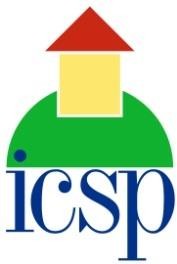 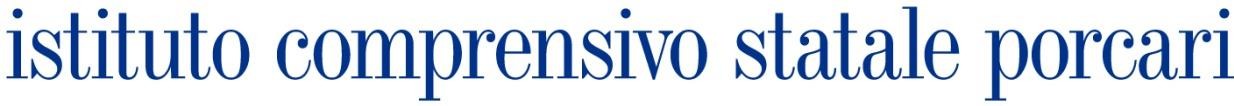 SCUOLA DELL’INFANZIA, PRIMARIA e SECONDARIA DI 1° GRADOvia Catalani - 55016 PORCARI (LU) - tel.n°0583 210747sito web www.icsp.edu.ite-mail luic84100e@istruzione.it - cod.fisc. 92038730468_